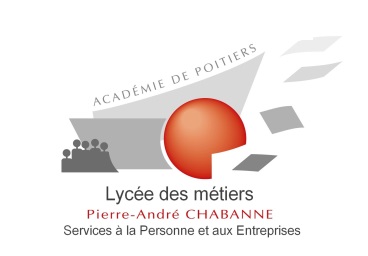 DEMANDE DE MINI-STAGE D’OBSERVATIONNom de l’établissement d’origine :Adresse :Code Postal : 	Ville :Téléphone 	:	Fax : Adresse mél Personne responsable :OBSERVATIONS : Merci d’adresser cette fiche complétée au secrétariat des élèves par :Voie postale : Lycée des Métiers PA Chabanne -28 rue Bir Hakeim – 16260 CHASSENEUILpar messagerie électronique : ce.0160048r@ac-poitiers.frpar téléphone au 05-45-20-50-00 (demander le secrétariat élève),Nom et Prénom des élèvesSpécialité choisieDate souhaitée